Project 8Recreation of Famous Artwork For this project the goal is to transform an image of a famous painting with the use of Photoshop to include yourself in the scene. The idea is to playfully transform the famous painting into a new playful work of art, by applying several image-editing skills using Photoshop.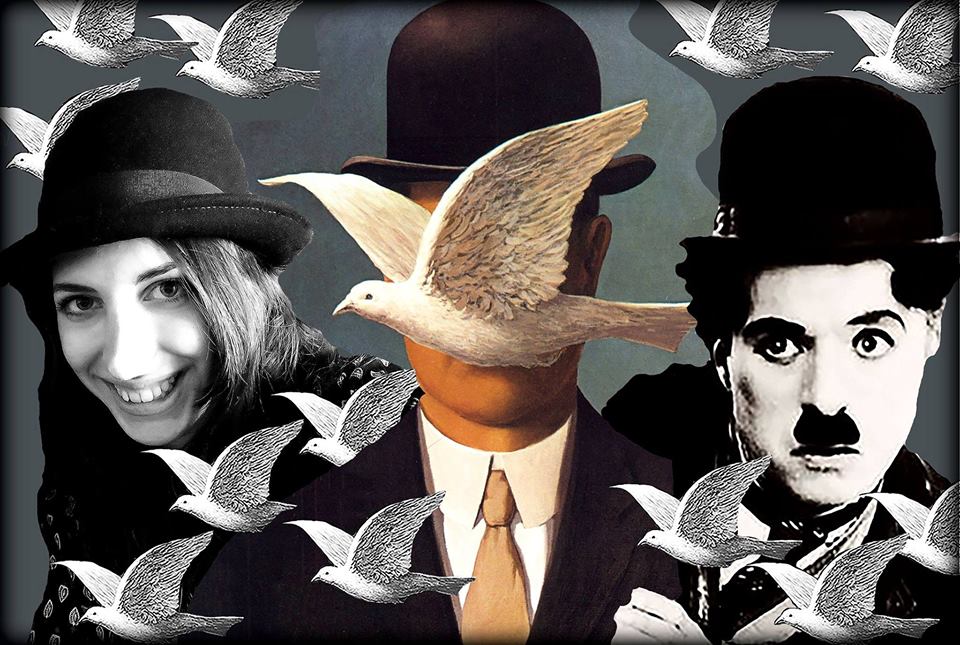 “Prototype of Project”Your final project should demonstrate the use of the following:A reversed image of the original self-portrait or painting.The use of the lasso tool. An image of a famous painting.An image taken from the internet. The use of the “crop” tool.Change in the saturation of the image.An image of yourself that goes well with the scene of the painting.Working with at least 3 layers.Poject StepsStep 1 : Select 3 different images :A Famous artwork (Ex : Rene Magritte’s  Man in the Bowler Hat)A photograph of yourself An an image from the internet (Ex : Charlie Chaplin)Step 2: Go on Photoshop and click “file” then “new”.Change the resolution to 300Change the size to 8 x 11 inchesStep 3 : Download these images to photoshopClick “file” then “open” to select the images you which to useUse the famous artwork as the main background layerStep 4: Using the photoshop tools, play around with the images to create your own playful version of the artwork.Step 5: When finished save project as a JPEG & PDF file, on your USB.Title the saved project  with your lastname then first nameExample: CousineauSinthiaInclude the 3 original images on the USB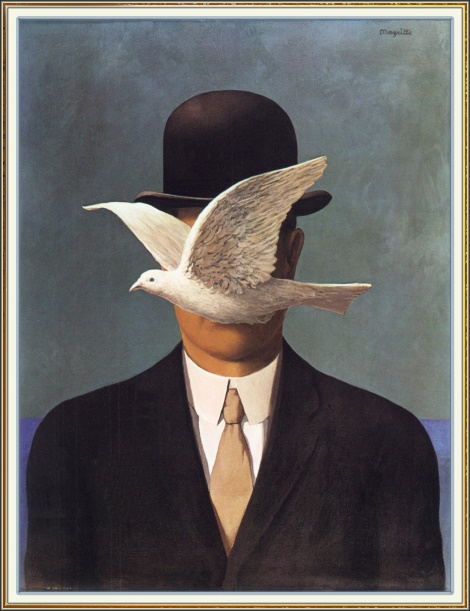 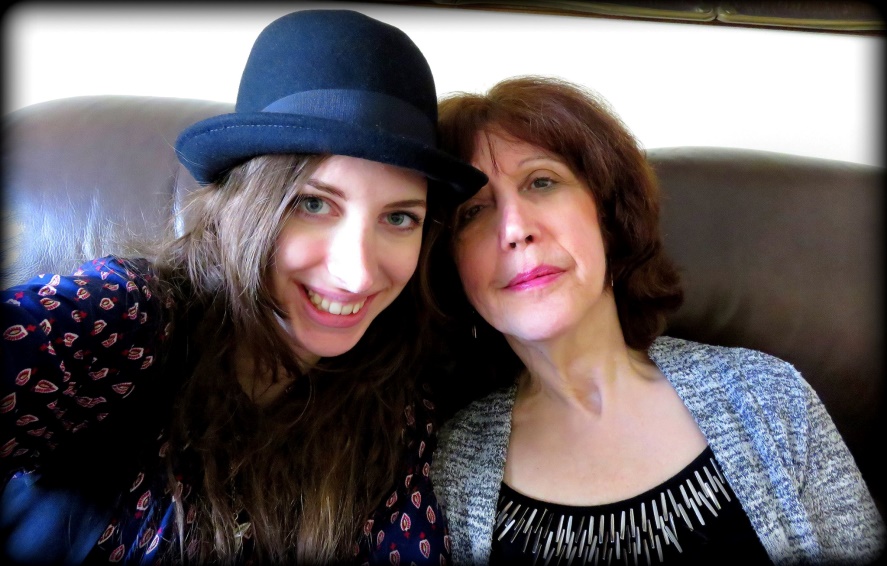 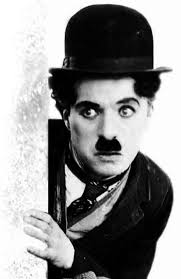 SaturationNormal    	    	  High		                    Low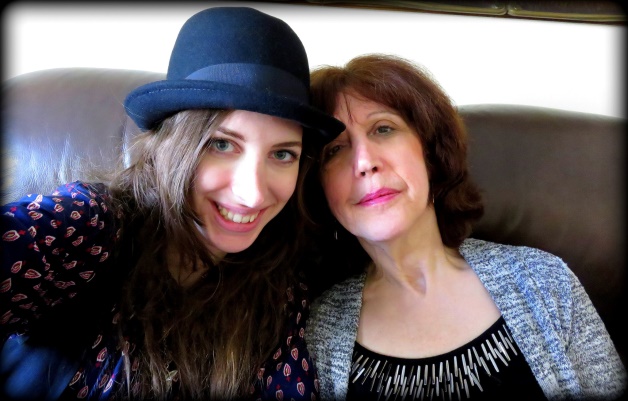 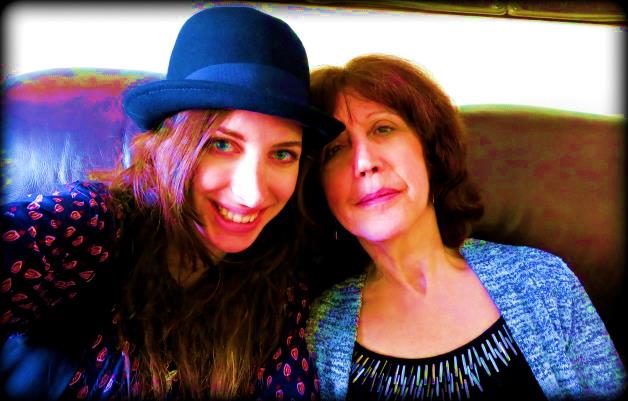 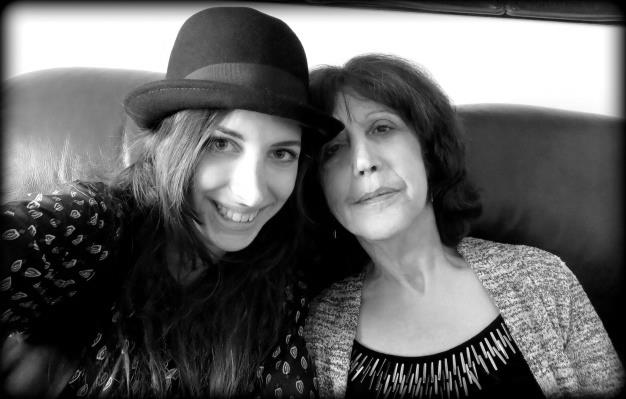 Reversing an ImageCropping 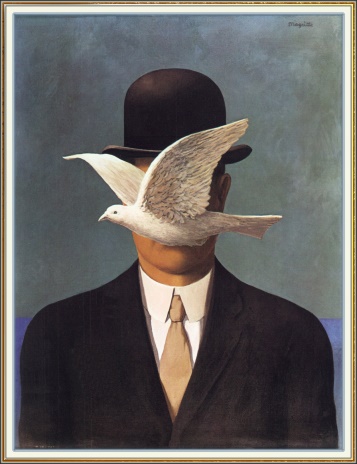 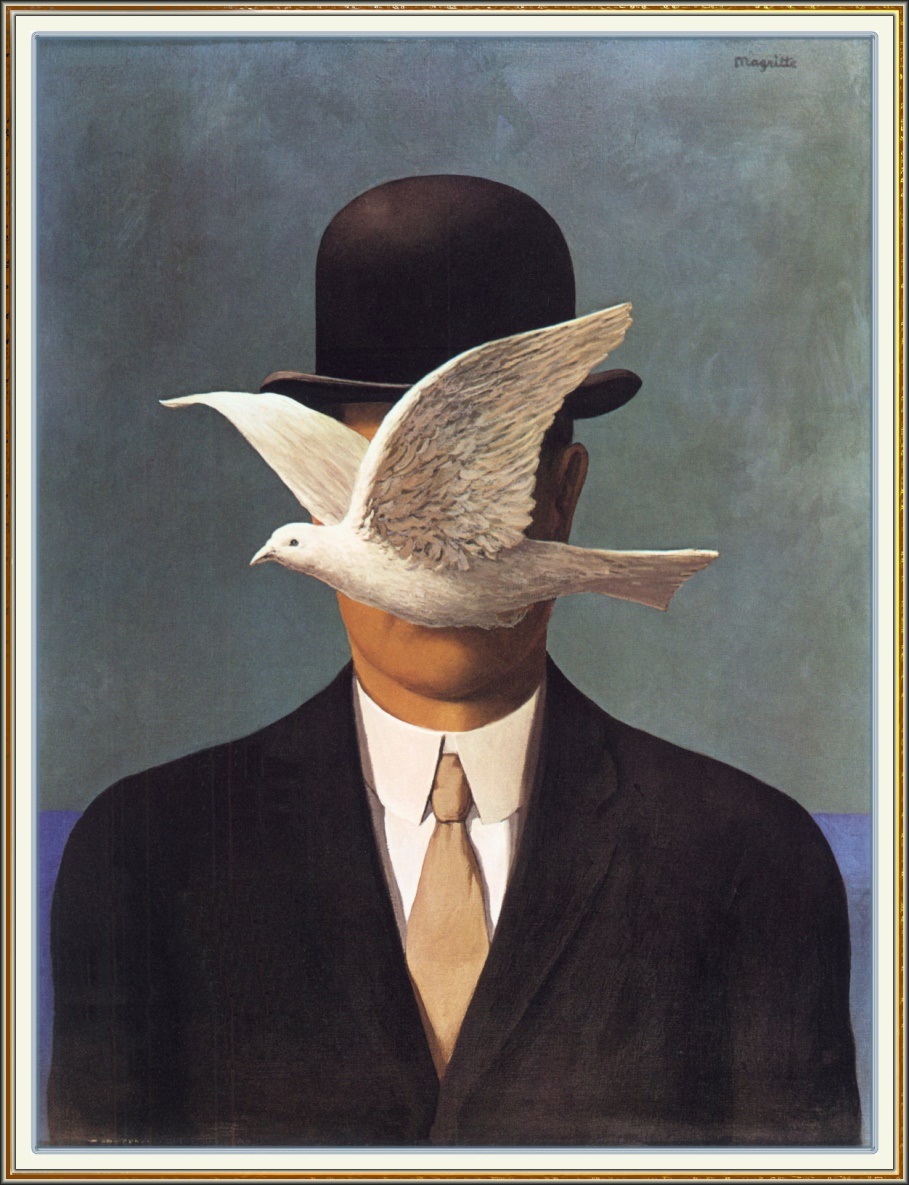 